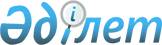 Б.Р. Шеңгелбаев, Қ.А. Өскенбаев туралыҚазақстан Республикасы Үкіметінің 2011 жылғы 18 мамырдағы № 540 Қаулысы

      Қазақстан Республикасының Үкіметі ҚАУЛЫ ЕТЕДІ:



      Бақытжан Рақымұлы Шеңгелбаев Қазақстан Республикасының Туризм және спорт вице-министрі болып тағайындалсын, Қайырбек Айтбайұлы Өскенбаев берген өтінішіне сәйкес бұл қызметтен босатылсын.      Қазақстан Республикасының

      Премьер-Министрі                                  К. Мәсімов 
					© 2012. Қазақстан Республикасы Әділет министрлігінің «Қазақстан Республикасының Заңнама және құқықтық ақпарат институты» ШЖҚ РМК
				